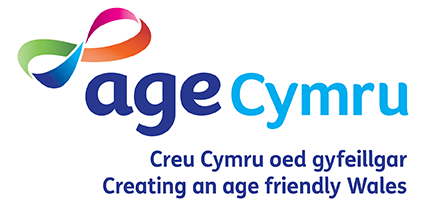 Yn gwbl gyfrinacholFFURFLEN MONITRO CYDRADDOLDEB AC AMRYWIAETHMae Age Cymru wedi ymrwymo'n gryf i gydraddoldeb ac amrywiaeth.  Mae'r ymrwymiad hwn yn hanfodol i gyflawni gweledigaeth ac amcanion Age Cymru.Er mwyn i ni allu mesur i ba raddau yr ydym yn llwyddo i hyrwyddo cydraddoldeb ac amrywiaeth, byddem yn ddiolchgar pe baech yn llenwi'r ffurflen fonitro gwbl ddienw hon.  Bydd y wybodaeth a gesglir gan y ffurflen hon yn cael ei defnyddio at ddibenion gwerthuso yn unig.  Os byddai'n well gennych beidio ag ateb y cwestiynau a ofynnwyd o dan unrhyw un o'r penawdau, gadewch yn wag.Cais am Swydd:  		Wrth ateb y cwestiynau, rhowch gylch o amgylch y geiriau priodol.Beth yw Eich Rhywedd?Gwryw      		Benyw		Mae'n well gennym beidio â dweudYdych chi erioed wedi nodi eich bod yn drawsryweddol?	At ddibenion y cwestiwn hwn diffinnir "Trawsryweddol" fel unigolyn sy'n byw, neu sydd am fyw, yn llawn amser fel rhyw sydd gwrthwyneb â'r hyn a neilltuwyd iddynt adeg eu geni. Ydw   			Nac ydw		Mae'n well gennym beidio â dweudPa grŵp oedran ydych chi'n perthyn iddo:16 – 24		25 – 34		35 – 44		45 – 5455 – 64		65 – 70		71 – 75		76 – 80– 85		86+			Mae'n well gennym beidio â dweud A ydych yn ystyried bod gennych anabledd yn unol â'r telerau a roddir yn Neddf Cydraddoldeb 2010? 		Ydw			Nac ydw			Mae'n well gennym beidio â dweudOs hoffech ddarparu unrhyw fanylion ychwanegol, gwnewch hynny isod:Mae Deddf Cydraddoldeb 2010 yn diffinio person fel person anabl os oes ganddo nam corfforol neu feddyliol, sydd yn sylweddol a hirdymor ac sy'n cael effaith negyddol ar allu'r person i gyflawni gweithgareddau arferol o ddydd i ddydd.Beth yw eich grŵp ethnig? Dewiswch UN adran, yna rhowch gylch o amgylch y blwch priodol i nodi eich cefndir diwylliannol (Mae'r rhain yn seiliedig ar gategorïau Cyfrifiad 2001, ac fe'u rhestrir yn nhrefn yr wyddor).Asiaidd, Asiaidd Prydeinig, Saesneg Asiaidd, Asiaidd Albanaidd, neu Asiaidd CymreigBangladeshaidd			Indiaidd			Pacistanaidd			Unrhyw gefndir Asiaidd arall, ysgrifennwch isod:Du, Du Prydeinig, Du Seisnig, Du Albanaidd neu Ddu GymreigAffricanaidd     				Caribïaidd	Unrhyw gefndir Du arall, ysgrifennwch isod:Tsieineaidd, Tsieineaidd Prydeinig, Tsieineaidd Saesneg, Tsieineaidd Albanaidd, Tsieineaidd Cymreig, neu grŵp ethnig arallTsieineaidd			Unrhyw gefndir ethnig arall, ysgrifennwch isod:Hil gymysgGwyn ac Asiaidd					Gwyn a Du AffricanaiddGwyn a Du Caribïaidd					Gwyn a Tsieineaidd			Unrhyw gefndir Cymysg arall, ysgrifennwch isod:GwynPrydeinig	Saesneg	Gwyddelig	Albanaidd		CymreigUnrhyw gefndir Gwyn arall, ysgrifennwch isod:Beth yw eich crefydd/cred/diffyg cred? Dim crefydd			Baha’i 		Bwdhaidd				Cristion 			Hindŵaidd 		Jain			Iddewig			Mwslim		Sikh			Unrhyw grefydd neu gred arall (nodwch os dymunwch)	Beth yw eich cyfeiriadedd rhywiol? Deurywiol 				Dyn Hoyw		Menyw Lesbiaidd/Hoyw		Heterorywiol				Mae'n well gennych beidio â dweudArall - Nodwch:  Oes gennych chi Gyfrifoldebau Gofalu?Oes			Nac oes	Mae Deddf Gwaith a Theuluoedd 2006 yn diffinio gofalwr fel rhywun sy'n gofalu am, neu sydd yn disgwyl gofalu am ŵr, gwraig neu bartner, perthynas fel plentyn, ewythr, chwaer, rhiant-yng-nghyfraith, mab-yng-nghyfraith neu nain, neu rywun sy'n perthyn i gategori ond sy'n byw yn yr un cyfeiriad â'r gofalwr.  Monitro HysbysebuMae'n ddefnyddiol i'r sefydliad fonitro effeithiolrwydd ein hysbysebu.  A fyddech cystal â'n cynorthwyo drwy nodi ble y cawsoch wybod am y swydd wag hon yn y blwch isod.Diolch yn fawr am eich amserMae Age Cymru yn elusen gofrestredig: 1128436. Mae’n gwmni cyfyngedig trwy warant ac wedi’i gofrestru yng Nghymru a Lloegr 6837284. Cyfeiriad ein swyddfa gofrestredig Llawr Isaf, Tŷ Mariners, Llys Trident, Heol East Moors, Caerdydd CF24 5TD. ©  Age Cymru 2022